KISTÉRSÉGI MATEMATIKAVERSENY       Bőcs, 2010. 04. 01.4. osztályKedves Versenyző!Szeretettel köszöntünk a Kistérségi Matematikaversenyen, Bőcsön!8 feladatot 45 perc alatt kell megoldanod, tetszőleges sorrendben. Minden feladatot pontosan olvass el!                           A szöveges feladatok megoldásának menetét mindig jegyezd le, és ne feledkezz el szöveggel válaszolni!                            Ügyelj a külalakra, mert holtverseny esetén ez a szempont lesz a döntő.                                                                                 Munkádat a biztonság kedvéért ellenőrizd, és gondolj a több megoldás lehetőségére is!Eredményes, jó versenyzést kívánunk!Sorszám:________________Elért pontszám:   32/   ______Elért helyezés:___________Egy árus 2 piros, 3 sárga, 4 kék és 5 zöld hímes tojást kínált eladásra.                  Ezek közül négyet azonnal el is adott.Az alábbi állítások közül melyik igaz biztosan a megmaradt tojásokra? Karikázd be a betűjelét!			A: 	Egyik sem kék.			B: 	Van közöttük kék is.			C:	Nincs köztük sárga.			D:	Legalább háromféle színű hímese maradt.Nyuszkó és családja egy kosár tojást fest húsvétra.Nyuszkó festi meg a tojások felét, a felesége a maradék felét,a többin a Nyuszkó 3 fia osztozkodik egyenlően.	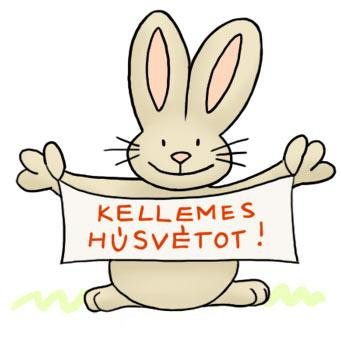 Hány tojást fest meg Nyuszkó, ha egy-egy fia két-két tojást fest?Számolásod menetét jegyezd le és válaszolj szöveggel!____________________________________________________               ____________________________________________________Mennyit ér a tulipán, a jácint és a nárcisz, ha			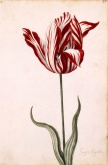 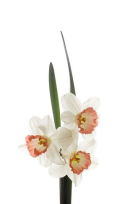  + +  =  1590                                   =___________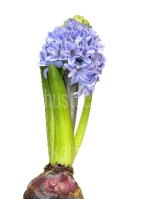  + + =  1890                                =___________+  +         =  1980                                                              = ____________Írj műveleti jeleket a számok közé úgy, hogy mind a három esetben ugyanazt az eredményt kapd!1 ___ 6 ___ 11 =	13 ___ 20 ___ 33 =33 ___ 4 ___ 2 =Zsófi várja a locsolkodókat.Háromféle (rózsaszín, sárga, kék) szoknyája, kétféle (fehér, kék) blúza, és kétféle (fehér, zöld) cipője van.Hányféleképpen öltözködhet fel Zsófi, ha egyszerre két egyforma színű holmit nem vesz fel?Ha segít, használd a táblázatot!Válasz:______________________________________________________________________________Tapsi és Hapsi a két nyuszi elhatározták, hogy egymás mellett lévő kertjeiket közös kerítéssel körbekerítik. Az utóbbi időben olyan jó barátok lettek, hogy úgy döntöttek, a kertjeiket elválasztó mezsgyére nem húznak kerítést. Mindkettejüknek négyzet alakú kertje van. Tapsié 340 dm, Hapsié pedig 5600 cm oldalhosszúságú. Hány méter drótkerítést kell venniük?Számításodat jegyezd le és válaszolj szöveggel!	________________________________________________________	________________________________________________________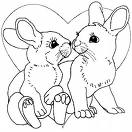 Mely természetes számok teszik igazzá a nyitott mondatokat?	Írd a jobb és bal oldali műveletsorok eredményeit a megfelelő téglalapokba!        5327 – 567 ∙ 8 <             – 25  <  53 ∙ 5 ∙ 3                                                        = ________________       2010 ∙ 0 ∙ 2010 ≤               +	   - 24 ≤ 600 : 2 : 60                                    =________________Hány darab háromszöget látsz? Írd az ábrák alá a számukat!		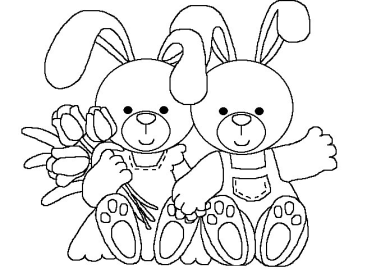 4 pont3 pont3 pont7 pont1 pontSzoknyaBlúzCipő3 pont8 pont3 pont